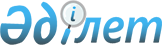 Қазақстан Республикасының аумағында еңбек қызметiн жүзеге асыру үшiн шетелдiк жұмыс күшiн тартуға 2005 жылға арналған квота белгiлеу туралыҚазақстан Республикасы Үкіметінің 2004 жылғы 21 желтоқсандағы N 1340 Қаулысы



      Қазақстан Республикасының Үкiметi 

ҚАУЛЫ ЕТЕДI:




      1. Қазақстан Республикасының аумағында еңбек қызметiн жүзеге асыру үшiн шетелдiк жұмыс күшiн тартуға 2005 жылға арналған квота республиканың экономикалық жағынан белсендi халқына шаққанда 0,32 пайыз мөлшерiнде белгiленсiн.



      


Ескерту. 1-тармаққа өзгерту енгізілді - ҚР Үкіметінің 2005.07.12. N 


 721 


 (қолданысқа енгізілу тәртібін 2-тармақтан қараңыз) қаулысымен.





      2. Осы қаулы қол қойылған күнінен бастап күшiне енедi және жариялануға тиіс.


      Қазақстан Республикасының




      Премьер-Министрі


					© 2012. Қазақстан Республикасы Әділет министрлігінің «Қазақстан Республикасының Заңнама және құқықтық ақпарат институты» ШЖҚ РМК
				